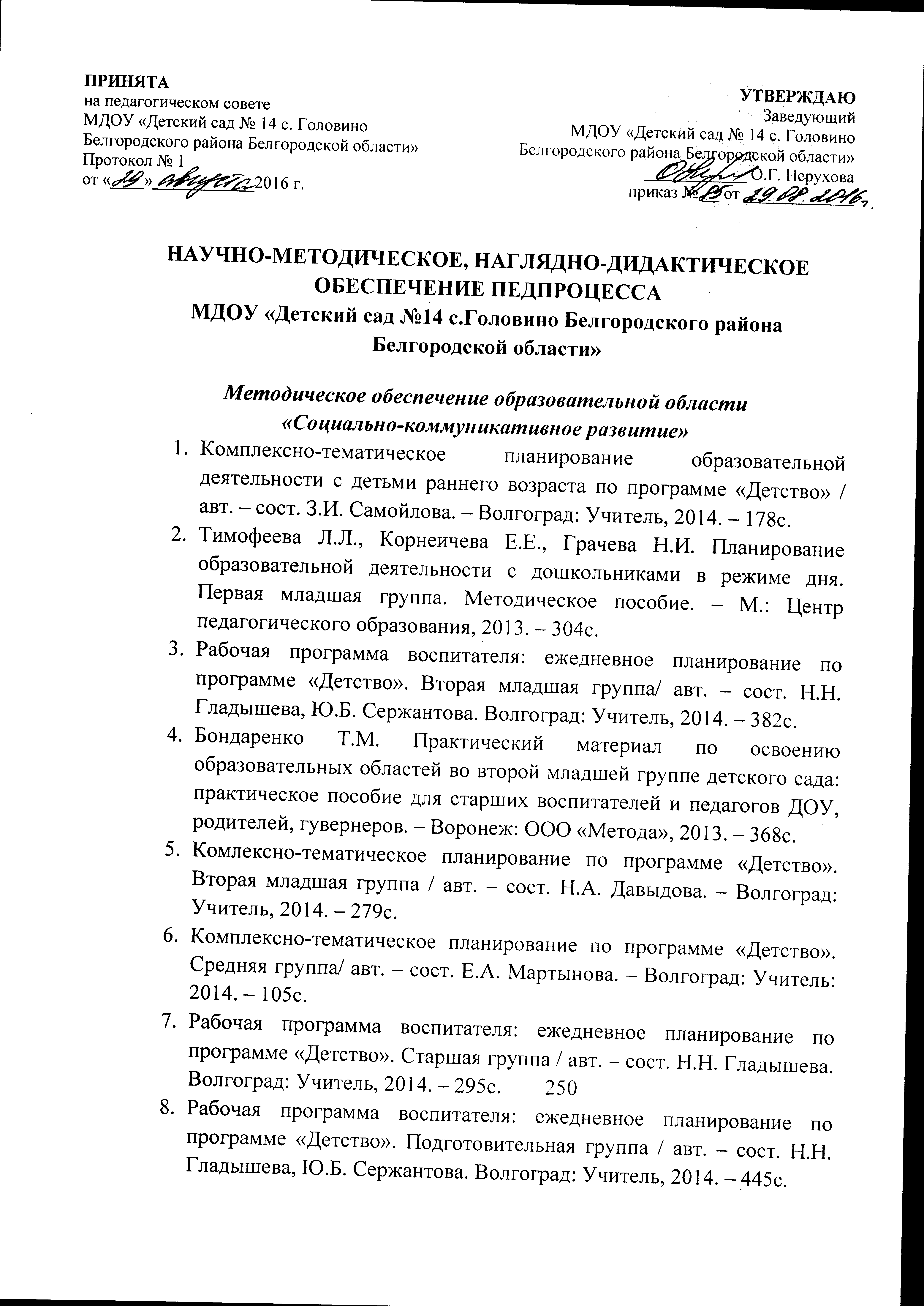 Н. Мамина. Будь осторожен с огнем. – учебное пособие для детей дошкольного возраста. Серия «Безопасность малышей». – изд. «Учитель», 2013. Н. Мамина. Будь осторожен с огнем. – учебное пособие для детей дошкольного возраста. Серия «Безопасность малышей». – изд. «Учитель», 2013. Н. Мамина. Безопасность на дороге. – учебное пособие для детей дошкольного возраста. Серия «Безопасность малышей». – изд. «Учитель», 2013. Н. Мамина. Безопасность на дороге. – учебное пособие для детей дошкольного возраста. Серия «Безопасность малышей». – изд. «Учитель», 2013. Н. Мамина. Будь осторожен на природе. – учебное пособие для детей дошкольного возраста. Серия «Безопасность малышей». – изд. «Учитель», 2014. Н. Мамина. Будь осторожен на воде. – учебное пособие для детей дошкольного возраста. Серия «Безопасность малышей». – изд. «Учитель», 2014.Н. Мамина. Будь осторожен с незнакомцами. – учебное пособие для детей дошкольного возраста. Серия «Безопасность малышей». – изд. «Учитель», 2014.Шипицына Л.М., Защиринская О.В., Воронова А.П., Нилова Т.А. Азбука общения: Развитие личности ребенка, навыков общения со взрослыми и сверстниками. – «Детство-пресс», 1998. – 384с.Фесенко Е.В., Фесенко Ю.А. Еесли у вас «Ребенок с моторчиком»… - СПб.: ООО «ИЗДАТЕЛЬСТВО «ДЕТСТВО-ПРЕСС», 2011. – 64с.Кириллова Ю.А. Если вы играете с ребенком дома… - СПб.: ООО «ИЗДАТЕЛЬСТВО «ДЕТСТВО-ПРЕСС», 2011. – 64с.Кириллова Ю.А. Если вы играете с ребенком на улице… - СПб.: ООО «ИЗДАТЕЛЬСТВО «ДЕТСТВО-ПРЕСС», 2011. – 64с.Мячина Л.К. и др. Маленьким детям – большие права: Учебно-методическое пособие. – СПб.: ДЕТСТВО – ПРЕСС, 2010. – 144с.Мячина Л.К. и др. Маленьким детям – большие права: Учебно-методическое пособие. – СПб.: ДЕТСТВО – ПРЕСС, 2010. – 144с.Жукова О.Г., Трушина Г.И., Федорова Е.Г. Азбука «Ау!»: Методическое пособие. – СПб.: ДЕТСТВО – ПРЕСС, 2008. – 144с.Вдовиченко Л.А. Ребенок на улице: Цикл занятий для детей старшего дошкольного возраста по обучению правилам безопасного поведения на дороге и Правилам дорожного движения. - СПб.: ДЕТСТВО – ПРЕСС, 2009. – 96с.Хабибулина Е.Я. Дорожная азбука в детском саду. Конспекты занятий. – СПб.: ООО «ИЗДАТЕЛЬСТВО «ДЕТСТВО-ПРЕСС», 2010. – 64с.Пахомова О.Н. Добрые сказки. Этика для малышей. – М.: Прометей; Книголюб, 2003. – 88с.Семеренко И.Г. Азбука хорошего поведения для малышей. – СПб.: Издательский Дом «Литера», 2010. – 64с.Семеренко И.Г. Азбука хорошего поведения для малышей. – СПб.: Издательский Дом «Литера», 2010. – 64с.Методическое обеспечение образовательной области «Познавательное развитие»Коротовских Л.Н. Планы-конспекты занятий по развитию математических представлений у детей дошкольного возраста. – СПб.: ООО «ИЗДАТЕЛЬСТВО «ДЕТСТВО-ПРЕСС», 2011. – 224с.Математика от трех до семи: Учебно-методическое пособие для воспитателей детских садов/ авт. – сост. З.А. Михайлова , Э.Н. Иоффе. – СПб.: «Акцидент», 1998. – 176с.Михайлова З.А., Ччеплашкина И.Н., Харько Т.Г. Предматематические игры для детей младшего дошкольного возраста: Учебно-методическое пособие. - СПб.: ООО «ИЗДАТЕЛЬСТВО «ДЕТСТВО-ПРЕСС», 2011. – 80с.Математика до школы: Пособие для воспитателей детских садов и родителей. – СПб.: «Акцидент», 1998. – 191с.Логика и математика для дошкольников: Методическое пособие/ авт.-сост. Е.А. Носова, Р.Л. Непомнящая. – Спб.: «Акцидент», 1997. – 79с.Князева О.Л., Маханева М.Д. Приобщение детей к истокам русской народной культуры: Программа. Учебно-методическое пособие. – СПб.: «Детство-пресс», 1998. – 304с.Организация деятельности детей на прогулке. Первая младшая группа / авт. – сост. З.И. Самойлова. – Волгоград: Учитель, 2013. – 76с.Тугушева Г.П., Чистякова А.Е. Экспериментальная деятельность детей среднего и старшего дошкольного возраста: Методическое пособие. - СПб.: «ДЕТСТВО-ПРЕСС», 2007. – 128с.Юзбекова Е.А. Ступеньки творчества. Методические рекомендации для воспитателей ДОУ и родителей. – М., ЛИНКА-ПРЕСС, 2006. – 128с.Голубина Т.С. Чему научит клеточка… Методическое пособие для подготовки дошкольника к письму. Для родителей и воспитателей. – М.: Мозаика-Синтез, 2006. – 64.Развивающие математические игры-занятия в ДОУ. Практическое пособие для воспитателей и методистов ДОУ. / Авт. – сост. Стасова Л.П. – Воронеж, 2008. – 108с.Павлова Л.Н. Развивающие игры-занятия с детьми от рождения до трех лет: Пособие для воспитателей и родителей. М.: МОЗАИКА-СИНТЕЗ, 2010. – 224с.Развитие пространственно-временных представлений у дошкольников. /автор-сост. Е.Н. Маслова. – Волгоград: ИТД «Корифей». – 112с.Комплексное планирование прогулок с детьми 2,5 – 7 лет: прогулочные карты/ авт. – сост. О.Р. Меремьянина. – Волгоград: Учитель, 2014. – 305с.  Филиппова Т.Г. Организация совместной деятельности с детьми раннего возраста на прогулке: метод. Пособие. - СПб.: ООО «ИЗДАТЕЛЬСТВО «ДЕТСТВО-ПРЕСС», 2012. – 80с.Кравченко И.В., Долгова Т.Л. Прогулки в детском саду. Младшая и средняя группы: Методическое пособие/ под ред. Г.М. Киселевой, Л.И. Пономаревой. – М.: ТЦ Сфера, 2011. – 176с.Кравченко И.В., Долгова Т.Л. Прогулки в детском саду. Младшая и средняя группы: Методическое пособие/ под ред. Г.М. Киселевой, Л.И. Пономаревой. – М.: ТЦ Сфера, 2012. – 176с.Кравченко И.В., Долгова Т.Л. Прогулки в детском саду. Старшая и подготовительная к школе группы: Методическое пособие/ под ред. Г.М. Киселевой, Л.И. Пономаревой. – М.: ТЦ Сфера, 2012. – 208с.Уланова Л.А., Иордан С.О. Методические рекомендации по организации и проведению прогулок для детей 3 – 7 лет. СПб.: ДЕТСТВО-ПРЕСС, 2010. – 160с.Коноваленко С.В., Кременецкая М.И. развитие познавательной сферы детей старшего дошкольного возраста: Конспекты занятий.  – СПб.: ООО «ИЗДАТЕЛЬСТВО «ДЕТСТВО-ПРЕСС», 2011. – 80с.Смоленцева А.А. Введение в мир экономики, или Как мы играем в экономику: Учебно-методическое пособие. – СПб.: ООО «ИЗДАТЕЛЬСТВО «ДЕТСТВО-ПРЕСС», 2008. – 176с.Новиковская О.А. Сборник развивающих игр с водой и песком для дошкольников. – СПб.: «ДЕТСТВО-ПРЕСС», 2005. – 64с.Вознюк Н.Г. Полная энциклопедия современных развивающих игр для детей. От рождения до 12 лет. – М. РИПОЛ классик, 2010. – 320с.Методическое обеспечение образовательной области «Речевое развитие»Комплексные занятия с детьми 3 – 7 лет: формирование мелкой моторики, развитие речи / авт. – сост. Н.Л. Стефанова. – Волгоград: Учитель, 2014. – 261с.Поляк Л.Я. Театр сказок: Сценарии в стихах для дошкольников по мотивам русских народных сказок. – СПб.: «ДЕТСТВО-ПРЕСС», 2001. – 48с.Павлова Л.Н. Раннее детство: развитие речи и  мышления: Методическое пособие. – М.: МОЗАИКА-СИНТЕЗ, 2008. – 168с.Анищенкова Е.С. Пальчиковая гимнастика для развития речи дошкольников: пособие для родителей и педагогов. – М.: АСТ: Астрель, 2007. – 61с.Васькова О.Ф., Политыкина А.А. Сказкотерапия как средство развития речи детей дошкольного возраста. – СПб.: ООО «ИЗДАТЕЛЬСТВО «ДДЕТСТВО-ПРЕСС», 2011. – 112с.Ельцова О.М. Риторика для дошкольников: Программа и метдические рекомендации для воспитателей дошкольных образовательных учреждений. – СПб.: «ДЕТСТВО-ПРЕСС», 2009. – 208с.Нищева Н.В. Развитие связной речи у детей дошкольного возраста. Формирование навыков пересказа. Конспекты занятий с использованием серии «Книжки на вырост». - СПб.: ООО «ИЗДАТЕЛЬСТВО «ДДЕТСТВО-ПРЕСС», 2010. – 80с.Филиппова С.О. Подготовка дошкольников к обучению письму: Методическое пособие. – СПб.: ДЕТСТВО-ПРЕСС, 2004. – 94.Как научить ребенка читать? Подготовительная группа. / автор-сост. Р.А. Жукова. – Волгоград6 ИТД «Корифей». – 128с.Шумаева Д.Г. Как хорошо уметь читать!.. Обучение дошкольников чтению: Программа-конспект. – СПб.: «Детство - пресс», 2002. – 188с.Гадасина Л. Я., Ивановская О.Г. Звуки на все руки: Пятьдесят логических игр. – СПб.: ДЕТСТВО-ПРЕСС, 1995. – 95 с.Белоусова Л. Е. Удивительные истории. Конспекты занятий по развитию речи с использованием элементов ТРИЗ для детей старшего дошкольного возраста / Под редакцией Б. Б. Финкельштейн. – СПб: «Детство-пресс», 2000. – 128 с.Шукейло В. А. Ш95  90 упражнений для развития речи дошколоников. – СПб.: Издательский Дом «Литера», 2009. – 96 с.Крупенчук О. И. Тренируем пальчики – развиваем речь! Старшая группа детского сада. – СПб.: Издательский Дом «Литера», 2009. – 64 с.Крупенчук О. И. Тренируем пальчики – развиваем речь! Подготовительная группа детского сада. – СПб.: Издательский Дом «Литера», 2009. – 64 с.Крупенчук О. И. Тренируем пальчики – развиваем речь! Средняя группа детского сада. – СПб.: Издательский Дом «Литера», 2009. – 32 с.Ермакова И. А. Развиваем мелкую моторику у малышей. – СПб.: Издательский Дом «Литера», 2009 – 32 с.Крупенчук О. И. Ладушки: Пальчиковые игры для малышей. – СПб.: Издательский Дом «Литера», 2007 – 32 с.В гостях. Книжка-наклейка/ авт.-сост. Павлова – Зеленская Т.Ю. – ООО «Оникс 21 век», 2004.Земцова О.Н. Запомни картинки. Развиваем память для детей 2- 3 лет. – «Махаон», 2012.Земцова О.Н. От слова к рассказу. Развиваем речь для детей 2- 3 лет. – «Махаон», 2013.Методическое обеспечение образовательной области«Художественно-эстетическое развитие»Художественное творчество. Освоение содержания образовательной области по программе «Детство»: планирование, конспекты. Первая младшая группа/ авт. – сост. Н.Н. Леонова. – Волгоград: Учитель, 2014. – 169сХудожественно-эстетическое развитие детей 5 – 7 лет: программа, планирование, интегрированные занятия / авт.-сост. Н.Н. Леонова. – Волгоград: Учитель, 2014. – 282с.Родительские собрания в детском саду. Младшая группа , Авт. – сост. С.В. Чиркова. – М.: ВАКО, 2014. – 240с.  Осень зимушку ведет: праздники для дошкольников/ авт. – сост. С.Ю. Антропова. – Волгоград: Учитель, 2008. – 255с.Эмоциональное развитие ребенка. Младшая и средняя группы. / авт.-сост. Т.Л. Мирилова. – Волгоград: ИТД «Корифей». – 96с.Арсенина Е.Н. Мероприятия для детей старшего дошкольного возраста. – Волгоград: Учитель, 2007. – 100с.Праздник круглый год. Утренники, развлечения и вечера досуга в детском саду \ авт.-сост. О.П. Власенко, Е.А. Гальцова, Г.П. Попова. – Волгоград: Учитель, 2007. – 205с.      Адаптация ребенка к детскому саду. Советы педагогам и родителям: Сборник. – СПб.: Речь, Образовательные проекты; М.: Сфера 2010. – 128с.  Липатникова Т.Н. Праздник начинается. – Ярославль: Академия развития, 2006. – 224с.Янушко Е.А. Аппликация с детьми раннего возраста (1-3 года). Методическое пособие для воспитателей и родителей. – М.:: МОЗАИКА-СИНТЕЗ, 2012. – 64с.Янушко Е.А. Рисование с детьми раннего возраста (1-3 года). Методическое пособие для воспитателей и родителей. – М.:: МОЗАИКА-СИНТЕЗ, 2013. – 64с.Колдина Д.Н. Лепка и рисование с детьми 2 – 3 лет. Конспекты занятий. – М.: МОЗАИКА-СИНТЕЗ, 2012. – 56с.Колдина Д.Н. Рисование с детьми 3 - 4 лет. Конспекты занятий. – М.: МОЗАИКА-СИНТЕЗ, 2011. – 48с.Колдина Д.Н. Лепка с детьми 3 - 4 лет. Конспекты занятий. – М.: МОЗАИКА-СИНТЕЗ, 2011. – 48с.Колдина Д.Н. Аппликация с детьми 3 - 4 лет. Конспекты занятий. – М.: МОЗАИКА-СИНТЕЗ, 2012. – 56с.Колдина Д.Н. Рисование с детьми 4 – 5 лет. Конспекты занятий. – М.: МОЗАИКА-СИНТЕЗ, 2011. – 48с.Колдина Д.Н. Лепка с детьми 4 – 5 лет. Конспекты занятий. – М.: МОЗАИКА-СИНТЕЗ, 2011. – 48с.Колдина Д.Н. Аппликация с детьми 4– 5 лет. Конспекты занятий. – М.: МОЗАИКА-СИНТЕЗ, 2011. – 48с.Колдина Д.Н. Лепка и аппликация с детьми 6 – 7 лет. Конспекты занятий. – М.: МОЗАИКА-СИНТЕЗ, 2012. – 64с.Колдина Д.Н. Рисование с детьми 6 – 7 лет. Конспекты занятий. – М.: МОЗАИКА-СИНТЕЗ, 2011. – 112с.Колдина Д.Н. Рисование с детьми 5 - 6 лет. Конспекты занятий. – М.: МОЗАИКА-СИНТЕЗ, 2012. – 88с.Сахарова О.М. Я рисую пальчиками: Рисуем в книжке вместе с ребенком. – СПб.: «Литера», 2008. – 32с.Соколова С.В. оригами для старших дошкольников: Методическое пособие для воспитателей ДОУ. – СПб.: «Детство-пресс», 2007. – 48с.Петрова И.М. Кукольная комната. Ручной труд для детей 6 – 7 лет: Методическое пособие для воспитателей ДОУ.- СПб.: «Детство-пресс», 2005. – 48с.Смотрова Н.А. Нитяные игрушки. - СПб.: «Детство-пресс», 2007. – 48с.Салагаева Л.М. Объемные картинки: Учебно-методическое пособие для дошкольников. - СПб.: «Детство-пресс», 2009. – 64с.Петрова И.М. Театр на столе. - СПб.: «Детство-пресс», 2008. – 80с.Салагаева Л.М. Чудесные скорлупки. Ручной труд для детей дошкольного и младшего школьного возраста: Методическое пособие для учителей, воспитателей, рукововдителей кружков ДОУ. - СПб.: «Детство-пресс», 2008. – 96с.Рурович Л.М., Береговая Л.Б., Логинова В.И., Пирадова В.И. Ребенок и книга: Пособие для воспитателя детского сада. – СПб.: «Детство-пресс», 2000. – 128с.Курочкина Н.А. О портретной живописи – детям. - СПб.: «Детство-пресс», 2008. – 112с.Планирование по программе «Детство» - Музыка. – издательство «Учитель», 2014. (диск)Ладыгина Т.Б. Стихи к осенним детским праздникамю – М.: Сфера образования, 2014. – 96с. Настольная книга музыкального руководителя/ авт. – сост. И.П. Равчеева. – Волгоград: учитель, 2014. – 123с.  От осени до лета: для воспитателей детских садов и музыкальных руководителей/ сост. Л.А. Владимирская. – Изд. 3-е. – Волгоград: Учитель, 2015. – 159с. Музыкальные занятия. Первая младшая группа/авт. – сост. О.Н. Арсеневская. Изд. 2-е. – Волгоград: Учитель, 2014. – 251с.   Виноградов Л. Музыкальные занятия с детьми до трех лет в семье и не только. – СПб.: Речь, 2010. – 96с.Захарова С.Н. Праздники в детском саду. – М.: Гуманит. Изд. Центр ВЛАДОС, 2000. – 256с.Слуцкая С.Л. Танцевальная мозаика. – Хореография в детском саду. – М.: Линка-пресс, 2006. – 272с.Лапшина Г.А. Календарные и народные праздники в детском саду. Выпуск 2. Весна. – Волгоград: Учитель, 2003. – 111с.Каплунова И., Новоскольцева И. Ясельки. Планирование репертуар музыкальных занятий. – Невская нота., 2010.Каплунова И., Новоскольцева И. Праздник каждый день. Конспекты музыкальных занятий (младшая группа). – Невская нота., 2011.Каплунова И., Новоскольцева И. Праздник каждый день. Конспекты музыкальных занятий (средняя группа). – Невская нота., 2011.Каплунова И., Новоскольцева И. Праздник каждый день. Конспекты музыкальных занятий (старшая группа). – Невская нота., 2011.Каплунова И., Новоскольцева И. Праздник каждый день. Конспекты музыкальных занятий (подготовительная группа). – Невская нота., 2012.Каплунова И., Новоскольцева И. Праздник каждый день. Конспекты музыкальных занятий (подготовительная группа). – Невская нота., 2012.Каплунова И., Новоскольцева И. Праздник каждый день. Дополнительный материал к конспектам музыкальных занятий (подготовительная группа). – Невская нота., 2012.Методическое обеспечение образовательной области «Физическое развитие»Грядкина Т.С. Образовательная область «Физическая культура». Как работать по программе «Детство»: Учебно-методическое пособие / науч. ред.: А. Г. Гогоберидзе. – СПб.: ООО «ИЗДАТЕЛЬСТВО «ДЕТСТВО _ ПРЕСС», 2012. – 160 с.Харченко Т. Е. Физкультурные праздники в детском саду. Сценарии спортивных праздников и развлечений: Пособие для педагогов ДОУ. – СПб.: «ДЕТСТВО - ПРЕСС», 2011. – 160 с.Соколова Л. А. Комплексы сюжетных утренних гимнастик для дошкольников. – СПБ.: ООО «ИЗДАТЕЛЬСТВО «ДЕТСТВО _ ПРЕСС», 2012. – 80 с.Сочеванова Е. А. Игры-эстафеты с использованием традиционного физкультурного инвентаря. - ООО «ИЗДАТЕЛЬСТВО «ДЕТСТВО _ ПРЕСС», 2010. – 64 с.Муллаева Н. Б. конспекты- сценарии занятий по физической культуре для дошкольников: Учебно-методическое пособие – СПб.: «ДЕТСТВО - ПРЕСС», 2008. – 160 с.Мазильникова Н. Н., Терехина С. В. Эколого – валеологическое воспитание дошкольников. Организация прогулок в летний перио. – СПБ.: ООО «ИЗДАТЕЛЬСТВО «ДЕТСТВО _ ПРЕСС», 2013. – 96 с.Сучкова И. М., Мартынова Е. А. Физическое развитие. Планирование работы по освоению образовательной области детьми 2-4 лет по программе «Детство»  / авт.-сост. Сучкова И. М., Мартынова Е. А. –Волгоград : Учитель, 2015. – 199 с.Зайцева Г. К., Зайцева А. Г. ТВОЕ ЗДОРОВЬЕ: Укрепление организма / Худ. О. Р. Гофман. - СПб.: Акцидент, 1998. – 112 с.Картушина М. Ю. Праздники здоровья для детей 3 – 4 лет. Сценарии для ДОУ. – М.: ТЦ Сфера, 2009. – 96 с.Картушина М. Ю. Праздники здоровья для детей 4 – 5 лет. Сценарии для ДОУ. – М.: ТЦ Сфера, 2010. – 96 с.Картушина М. Ю. Праздники здоровья для детей 5 – 6 лет. Сценарии для ДОУ. – М.: ТЦ Сфера, 2010. – 128 с.Ковалько В. И. Азбука физкультминуток для дошкольников: Практические разработки физкультминуток, игровых упражнений, гимнастических комплексов и подвижных игр ( средняя, старшая, подготовительная группы). М.: ВАКО, 2005. – 176 с.Ермакова И. А. Развиваем мелкую моторику у малышей. – СПб.: Издательский Дом «Литера», 2007 – 32 с.Козак О. Н. Считалки, дразнилки, мирилки и прочие детские забавы. Серия: Азбука развлечений. – СПб.: «Издательство Союз», - 2000, - 176 с.Козак О. Н. Зимние игры для больших и маленьких. – СПб.: СОЮЗ, 1999. – 96 с.Гришина Е. Н. Любимые детские игры (для занятий с детьми старшего дошкольного и младшего школьного возраста)/Сост. Г. Н. Гришина. – М.: ТЦ «Сфера», 1999. – 96 с.Большакова С. Е. Формирование мелкой маторики рук: Игры и упражнения. – М.: ТЦ Сфера, 2005. – 64 с.Казина О. Б. Веселая физкультура для детей и их родителей. Занятия, развлечения, праздники, походы./О. Б. Казина; худож. Е. А. Афоничева, В.Н. Куров. – Ярославль: Академия развития; Владимир: ВКТ, 2008. – 144 с.Аверина И. Е. Физкультурные минутки и динамические паузы в дошкольных образовательных учреждениях: практ. Пособие / И. Е. Аверина. -  Изд. 2-е.  – Мю: Айрис-пресс. 2006. – 144с.Харченко Т. Е. Утренняя гимнастика в детском саду. Упражнения для детей 5-7 лет. – М.: МОЗАИКА-СИНТЕЗ, 2011. – 96 с.Рунова М. А. Движение день за днем. Двигательная активность - источник здоровья детей. (Комплексы физических упражнений и игр для детей 5-7 лет с использованием вариативной физкультурно-игровой среды). Методические рекомендации для воспитателей ГОУ и родителей. – М., ЛИНКА-ПРЕСС, 2007. – 96 с.Лапшина Г. А. Календарные и народные праздники в детском саду. Выпуск 1. Осень-зима. – Волгоград: Учитель. 2003. – 84 с.Ищенко М. Н. Физминутка для малышей / М. Н. Ищенко. – Ростов н/Д : Феникс, 2009. – 250 с.Харченко Т. Е. Утренняя гимнастика в детском саду. Упражнения для детей 3-5 лет. – М.: МОЗАИКА-СИНТЕЗ, 2006. – 64 с.Куценко Т. А., Медянова Т. Ю. 365 веселых игр для дошколят. –Ростов-на-Дону: Изд-во «Феникс», 2003. – 224 с.Оздоровительная работа в дошкольных образовательных учреждениях: Учебное пособие/ под ред. В.И. Орла и С.Н. Агаджановой. – СПб.: «Детство-пресс», 2008.Методическая литература педагогического коллектива:Ананьева Т. В. Программа психологического сопровождения дошкольника при подготовке к школьному обучению. – СПб.: ООО «ИЗДАТЕЛЬСТВО «ДЕТСТВО _ ПРЕСС», 2011. – 96 с.Истратова О. Н. Большая книга детского психолога / О. Н. Истратова, Г. А. Широкова, Т. В. Эксакусто. – Изд. 3-е. – Ростов на-Дону: Феникс, 2010. – 568 с.Колесникова Г. И. Справочник детского психолога / Г. И. Колесникова. – Ростов н/Д : Феникс, 2010. – 348, (1) с.Трясорукова Т. П. Речедвигательный тренинг : коррекционно-развивающие занятия для детей дошкольного возраста / Т. П. Трясорукова.– Ростов н/Д : Феникс, 2010. –93 с.М. П. Злобенко, О. Н. Ерофеева, И. В. Морозова, Э. П. Мишуткина. Диагностика уровня развития детей дошкольного возраста / авт.-сост. М. П. Злобенко ( и др.). – Волгоград: Учитель, 2011. -110 с .Колос Г. Г. Сенсорная комната в дошкольном учреждении: Практические рекомендации. 3-е изд., и доп. – М.: АРКТИ, 2008. – 80 с.Фесюкова Л. Б. От трех до семи: Кн. Для пап, мам, дедушек и бабушек/ Ил. З. А. Курбатовой. – М.: ООО «Фирма «Издательство АСТ»; Харьков: Фолио, 2000. – 448 с.Доценко Е. В. Психодиагностика детей в дошкольных учреждениях (методики, тесты, опросники) / авт.- сост. Е. В. Доценко. – Изд. 2-е. - Волгоград: Учитель, 2011. – 297 с.Круглов В. Тесты для подготовки детей к школе / Авт.-сост. В. Круглов- Ростов н/Д .: Феникс, СПб.: ООО Издательство «Северо-Запад», 2008.-245, (2) с.Ильина М. Н. Подготовка к школе: развивающие тесты и упражнения. СПб.: Питер, 2008.- 208 с.Истратова О. Н. Практикум по детской психокоррекции: игры, упражнения, техники / О. Н. Истратова. – Изд. 5-е – Ростов н/Д: Феникс, 2011.- 349 с.Сыпченко Е.А. Инновационные педагогические технологии. Метод проектов в ДОУ. – СПб.: ООО «ИЗДАТЕЛЬСТВО «ДЕТСТВО-ПРЕСС», 2012. – 96с.Честнова Н.Ю. Как обустроить детский сад? – Ростов н/Д: Феникс, 2007. – 252с.Майер А.А., Давыдова О.И. Основная образовательная программа дошкольного образования: конструирование и реализация в ДОУ: Методическое пособие. - СПб.: ООО «ИЗДАТЕЛЬСТВО «ДЕТСТВО-ПРЕСС», 2011. – 288с.Веселова Т.Б. Совершенствование методической работы с педагогическими кадрами ДОУ. - СПб.: ООО «ИЗДАТЕЛЬСТВО «ДЕТСТВО-ПРЕСС», 2012. – 96с.Лялина Л.А. Планирование работы старшего воспитателя ДОУ. Методическое пособие. – М.: ТЦ Сфера, 2010. – 80с.Арнаутова Е.П. В гостях у директора: Беседы с руководителем дошкольного учреждения о сотрудничестве с семьей. – М., 2004. – 208с.Предметно-пространственная развивающая среда в детском саду. Принципы построения, советы, рекомендации/ сост. Нищева Н.В. – СПб.: «Детство-пресс», 2008. – 128с.Алябьева Е.А. Как организовать работу с детьми летом. Ч.1. – М.: ТЦ Сфера, 2012. – 128с.Алябьева Е.А. Как организовать работу с детьми летом. Ч.2. – М.: ТЦ Сфера, 2012. – 128с.Елжова Н.В. Педсоветы, семинары, методические объединения в ДОУ: практическое пособие для старших воспитателей, руководителей, студентов педагогических колледжей и вузов. – Ростов н/Д: Феникс, 2008. – 342с.Вербенец А.М., Солнцева О.В., Сомкова О.Н. Планирование и организация образовательного процесса дошкольного учреждения по примерной основной общеобразовательной программе «Детство»: учеб.-метод. Пособие. - СПб.: ООО «ИЗДАТЕЛЬСТВО «ДЕТСТВО-ПРЕСС», 2013. – 272с.Хабибуллина Р.Ш. Контрольно-аналитическая деятельность руководителя дошкольного образовательного учреждения. – СПб.: «ДЕТСТВО-ПРЕСС», 2010. – 96с.Приобретенная литература за 2014 – 2015 учебный годМетодическое обеспечение образовательной области«Социально-коммуникативное развитие»Галай Н.Ю. Игровые сеансы с детьми раннего возраста и детско-родительских отношений парами. Комплексы игровых упражнений и действий. – Волгоград: Учитель, 2015. – 98с.Афонькина Ю.А. Педагогический мониторинг в новом контексте образовательной деятельности. Изучение индивидуального развития детей. Первая младшая группа. – Волгоград, Учитель, 2015. – 57с.Коломийченко Л.В., Чугаева Г.И., Югова Л.И. Дорогою добра. Занятия для детей 3 – 5 лет по социально-коммуникативному воспитанию / под ред. Л.В. Коломийченко. – М.: ТЦ Сфера, 2015. – 176с.Коломийченко Л.В., Чугаева Г.И., Югова Л.И. Дорогою добра. Занятия для детей 3 – 5 лет по социально-коммуникативному воспитанию / под ред. Л.В. Коломийченко. – М.: ТЦ Сфера, 2015. – 176с.Коломийченко Л.В., Чугаева Г.И., Югова Л.И. Дорогою добра. Занятия для детей 5 – 6 лет по социально-коммуникативному воспитанию / под ред. Л.В. Коломийченко. – М.: ТЦ Сфера, 2015. – 192с.Коломийченко Л.В., Чугаева Г.И., Югова Л.И. Дорогою добра. Занятия для детей 6 – 7 лет по социально-коммуникативному воспитанию / под ред. Л.В. Коломийченко. – М.: ТЦ Сфера, 2015. – 320с.Алябьева Е.А. Поиграем в профессии. Книга 1. Занятия, игры, беседы с детьми 5 – 7 лет. – М.: ТЦ Сфера, 2014. – 128с.Алябьева Е.А. Поиграем в профессии. Книга 2. Занятия, игры, беседы с детьми 5 – 7 лет. – М.: ТЦ Сфера, 2014. – 128с.Зеленцова-Пешкова Н.В. Элементы песочной терапии в развитии детей раннего возраста. – СПб.: ООО «ИЗДАТЕЛЬСТВО «ДЕТСТВО-ПРЕСС», 2015. – 96с.Основы безопасности жизнедеятельности детей дошкольного возраста. Планирование работы. Беседы. Игры. – СПб.: ООО «ИЗДАТЕЛЬСТВО «ДЕТСТВО-ПРЕСС», 2015. – 240с.Авдеева Н.В., Князева Н.Л., Стеркина Р.Б. Безопасность: Учебное пособие по основам безопасности жизнедеятельности детей старшего дошкольного возраста. – СПб.: «ДЕТСТВО-ПРЕСС», 2004. – 144с.Объединенное познавательно-игровое пособие для детей дошкольного и младшего школьного возраста по безопасному поведению на дороге «Дорожные уроки». – ООО «Издательство «Кедр».Познавательно-игровое пособие «Дорожная грамота для самых маленьких» / для детей дошкольного и младшего школьного возраста. – ООО «Издательство «Кедр».Развивающие игры с малышами до трех лет. Популярное пособие для родителей и педагогов. / Сост. Т.В. Галанова. – Ярославль: Академия развития, 2008. – 240с.Александрова О.В. Уроки вежливости для малышей. – М. Эксмо, 2012. – 64с.Развитие одаренности в современной образовательной среде / Сборник, материалов научно-практической конференции ч.2 // отв. ред. Посохина Е.В. – Белгород: изд-во ОО «ГиК», 2014. – 237с.Методическое обеспечение образовательной области «Познавательное развитие»Детям о космосе и Юрии Гагарине – первом космонавте Земли: Беседы, досуги, рассказы / Авт. – сост. Т.А. Шорыгина, сост. М.Ю. Парамонова. – М.: ТЦ Сфера, 2015. – 128с.Соколова Л.А. Экологическая тропа детского сада. СПб.: ООО «ИЗДАТЕЛЬСТВО «ДЕТСТВО-ПРЕСС», 2014. – 80с.Познавательно-исследовательская деятельность как направление развития личности дошкольника. Опыты, эксперименты, игры / сост. Н.В. Нищева. – СПб.: ООО «ИЗДАТЕЛЬСТВО «ДЕТСТВО-ПРЕСС», 2015. – 240с.Опытно-экспериментальная деятельность в ДОУ. Конспекты занятий в разных возрастных группах / сост. Н.В. Нищева. – СПб.: ООО «ИЗДАТЕЛЬСТВО «ДЕТСТВО-ПРЕСС», 2015. – 320с.Иванова А.И. Методика организации экологических наблюдений и экспериментов в детском саду: Пособие для работников дошкольных учреждений. М.: ТЦ Сфера, 2003. – 56с.Ушакова Л.П. Патриотическое воспитание детей дошкольного возраста. Ознакомление с событиями Великой Отечественной войны 1941 – 1945 годов. – СПб.: ООО «ИЗДАТЕЛЬСТВО «ДЕТСТВО-ПРЕСС», 2015. – 48с., цв.ил.Это – родина моя: цикл занятий о родине для детей старшего дошкольного возраста. Материалы из опыта работы педагогического коллектива МДОУ ЦРР д\с №57. – Белгород: изд-во БелРИПКППС, 2009. – 60с.Герасимова Л.Н. Озарение. Программа по духовно-нравственному воспитанию дошкольников. – Белгород: «Политерра», 2007. – 160с.Литвинова О.Э. Познавательное развитие ребенка раннего возраста. Планирование деятельности. – СПб.: ООО «ИЗДАТЕЛЬСТВО «ДЕТСТВО-ПРЕСС», 2015. – 256с.Методическое обеспечение образовательной области «Речевое развитие»Дефектология. Словарь-справочник / авт.-сост. С.С. Степанов; под ред. Б.П. Пузанова. – М.: ТЦ Сфера, 2005. – 208с.Веселые скороговорки для «непослушных» звуков. / автор-составитель И.Г. Сухин. – Ярославль: Академия развития, 2006. – 192с.Рахманова Е.М. 45 занятий для подготовки руки к письму. – СПб.: Издательский дом «Литера», 2012. – 96с.Методическое обеспечение образовательной области «Художественно-эстетическое развитие»Бабинова Н.В. Тематические фольклорные вечера для дошкольников. СПб.: ООО «ИЗДАТЕЛЬСТВО «ДЕТСТВО-ПРЕСС», 2014. – 144с.Лыкова И.А. Соломенный бочок. Игрушки из природного материала. – ООО Издательский дом «Цветной мир», 2012.Лыкова И.А. Мои куколки. Мастерим игрушки из лоскутков. – ООО Издательский дом «Цветной мир», 2013.Сказочная гжель. Учебное издание. – М.: МОЗАИКА-СИНТЕЗ, 2014.Мезенская роспись. Учебное издание. – М.: МОЗАИКА-СИНТЕЗ, 2014.Дымковская игрушка. Учебное издание. – М.: МОЗАИКА-СИНТЕЗ, 2015.Жостовский букет. Учебное издание. – М.: МОЗАИКА-СИНТЕЗ, 2015.Филимоновская игрушка. Посмотри и раскрась. Русские народные промыслы. – ООО «Аделаида», 2014.Судакова Е.А. Где живет музыка. Иллюстративный материал и тексты бесед для музыкальных занятий в детском саду. – СПБ.: ООО «ИЗДАТЕЛЬСТВО «ДЕТСТВО-ПРЕСС», 2015. – 16с. - +14с. Цв.ил.Жукова О.Г. И тонкой нити кружева… Пособие по разитию практических навыков и творческих способностей у детей старшего дошкольного возраста. – СПБ.: ООО «ИЗДАТЕЛЬСТВО «ДЕТСТВО-ПРЕСС», 2014. – 48с. - +32с. Цв.ил.Судакова Е.А. Музыкальный ребенок. Примеры игр и методические рекомендации для родителей. / информационно-деловое оснащение ДОУ. - СПБ.: ООО «ИЗДАТЕЛЬСТВО «ДЕТСТВО-ПРЕСС», 2014. – 16с. Цв.ил.Жегалова С.К. Росписи хохломы. Научно-художественное издание для среднего и старшего школьного возраста. – Москва: издательство «Детская литература», 1991.Бусева-Давыдова И.Л. Игрушки крутца. Научно-художественное издание для среднего и старшего школьного возраста. – Москва: издательство «Детская литература», 1991.Знакомим с портретной живописью. СПБ.: ДЕТСТВО-ПРЕСС, 2006. – 32с. + 16 ил.цв.Знакомим с натюрмортом: Учебно-наглядное пособие / авт.-сост. Н.А. Курочкина. – 3-е изд. - СПБ.: ДЕТСТВО-ПРЕСС, 2011. –16 ил.цв.Методическое обеспечение образовательной области «Физическое развитие»Агаджанова С.А. Физическое развитие детей. / наглядное пособие. - СПБ.: ООО «ИЗДАТЕЛЬСТВО «ДЕТСТВО-ПРЕСС», 2014.Здоровьесберегающая система дошкольной образовательной организации: модели программ, рекомендации, разработки занятий / авт. – сост. М.А. Павлова, М.В. Лысогорская. – Волгоград: Учитель, 2016. – 183с.Волошина  Л.Н. Играйте на здоровье! Физическое воспитание детей 3 – 7 лет: программа, конспекты занятий, материалы для бесед, методика обучения в разновозрастных группах / Л.Н. Волошина, Т.В. Курилова. – М.: Вентана – Граф, 2015. – 224с.Спортивный дошколенок. Из опыта работы инструкторов по физической культуре дошкольных образовательных учреждений. Выпуск 8. Белгород: - Политера, 2015. – 140с.Методическая литература педагогического коллектива:Организация образовательного процесса в условиях введения ФГОС ДО: семинары-практикумы / авт.-сост. Е.Г. Бацина. - Волгоград: Учитель, 2014. – 191с.Алябьева Е.А. Занятия по психогимнастике с дошкольниками: Методическое пособие. – М.: ТЦ Сфера, 2009. – 160с.Педагогический совет в условиях введения ФГОС дошкольного образования / авт.-сост. Е.Г. Бацина. - Волгоград: Учитель, 2015. – 162с.Бережнова О.В., Бойко О.Н., Максимова И.С. Интегрированное планирование работы детского сада в летний период. Методическое пособие. – М.: Издательский дом «Цветн6ой мир», 2014. – 208с.Серых Л.В., Диденко Т.М., Наседкина Ю.Н., Тимофеева Л.Л. Повышение профессиональной компетентности педагога дошкольного образования. Выпуск 6. Учебно-методическое пособие. – М.: Педагогическое общество России, 2014. – 112с.ОБНОВЛЕНИЕ И ДОПОЛНЕНИЕ МЕТОДИЧЕСКОЙ ЛИТЕРАТУРЫ В 2015 – 2016 УЧЕБНОМ ГОДУМетодическое обеспечение образовательной области «Познавательное развитие»Шевченко Л.Л. ДОБРЫЙ МИР. Православная культура для малышей. Методическое пособие. – М.: Центр поддержки культурно-исторических традиций Отечества, 2014. 208с.Добрый мир. Православная культура для малышей. Музыкальные материалы.Шевченко Л.Л. ДОБРЫЙ МИР. Православная культура для малышей. Наглядные материалы. – М.: Центр поддержки культурно-исторических традиций Отечества, 2014. 16с.Шевченко Л.Л. ДОБРЫЙ МИР. Православная культура для малышей. Рабочая тетрадь. – М.: Центр поддержки культурно-исторических традиций Отечества, 2011. 40с.Шевченко Л.Л. ДОБРЫЙ МИР. Православная культура для малышей. Книга 1. Прогулки по дням творения. Под ред. Л.Н. Антоновой. Экспериментальный учебно-методический комплект для дошкольных образовательных учреждений. – М.: Центр поддержки культурно-исторических традиций Отечества, 2011. 176с.Шевченко Л.Л. ДОБРЫЙ МИР. Православная культура для малышей. Книга 2. Хорошо - плохо. Под ред. Л.Н. Антоновой. Экспериментальный учебно-методический комплект для дошкольных образовательных учреждений. – М.: Центр поддержки культурно-исторических традиций Отечества, 2011. 96с.Шевченко Л.Л. ДОБРЫЙ МИР. Православная культура для малышей. Книга 3. Семья. Родина. Православный храм. Наши меньшие друзья. Под ред. Л.Н. Антоновой. Экспериментальный учебно-методический комплект для дошкольных образовательных учреждений. – М.: Центр поддержки культурно-исторических традиций Отечества, 2011. 176с.Шевченко Л.Л. ДОБРЫЙ МИР. Православная культура для малышей. Книга 4. Чему мы радуемся? Православные праздники. Под ред. Л.Н. Антоновой. Экспериментальный учебно-методический комплект для дошкольных образовательных учреждений. – М.: Центр поддержки культурно-исторических традиций Отечества, 2011. 176с.Белгородоведение. Парциальная программа для дошкольных образовательных организаций / Т.М. Стручаева, Н.Д. Епанчинцева, и др. – Белгород: ООО «Эпицентр», 2015. – 16с.«Белгородоведение» для дошкольных образовательных организаций / Методические рекомендации / Под редакцией: Н.Д. Епанчинцевой, Т.М. Стручаевой. – Белгород: ООО «Эпицентр», 2015. – 20с.«Белгородоведение» для дошкольных образовательных организаций / Методические рекомендации / Под редакцией: Н.Д. Епанчинцевой, Т.М. Стручаевой. – Белгород: ООО «Эпицентр», 2015. – 20с.«Белгородоведение» для дошкольных образовательных организаций / Методические рекомендации / Под редакцией: Н.Д. Епанчинцевой, Т.М. Стручаевой. – Белгород: ООО «Эпицентр», 2015. – 20с.«Белгородоведение» для детей дошкольного возраста / Методические рекомендации / Под редакцией: Н.Д. Епанчинцевой, Т.М. Стручаевой. – Белгород: ИПЦ «ПОЛИТЕРРА», 2015. – 47с.«Белгородоведение» для детей дошкольного возраста / Методические рекомендации / Под редакцией: Н.Д. Епанчинцевой, Т.М. Стручаевой. – Белгород: ИПЦ «ПОЛИТЕРРА», 2015. – 53с.Тугушева Г.П., Чистякова А.Е. Экспериментальная деятельность детей среднего и старшего дошкольного возраста: Методическое пособие. СПб.: ДЕТСТВО – ПРЕСС, 2008. – 128 с., ил.Познавательно-исследовательские занятия с детьми 5 – 7 лет на экологической тропе / авт.-сост. С.В. Машкова. – Волгоград: Учитель, 2012. – 174с.Бондаренко Т.М. экологические занятия с детьми 5 – 6 лет: Практическое пособие для воспитателей и методистов ДОУ. – Воронеж: ЧП Лакоценин С.С., 2009. – 159с.Иванова А.И. Живая экология: Программа экологического образования дошкольников. 2-е изд. – М.: ТЦ Сфера, 2009. – 80с.Кружок «Юный эколог». Подготовительная группа. / Автор-сост. М.В. Емельянова. – Волгоград.: ИТД «Корифей». – 112с.Окружающий мир. Нестандартные занятия. Старшая группа. / Автор-сост. Т.М. Бабушкина. – Волгоград: ИТД «Корифей». – 96с.Окружающий мир. Нестандартные занятия. Подготовительная группа. / Автор-сост. Т.М. Бабушкина. – Волгоград: ИТД «Корифей». – 96с.Экология. Нестандартные занятия. Старшая группа. / Автор – сост. Т.В. Иванова. – Волгоград: ИТД «Корифей». – 96с.Экология. Нестандартные занятия. Подготовительная группа. / Автор – сост. Т.В. Иванова. – Волгоград: ИТД «Корифей». – 96с.Рыжова Н.А. и другие. Мини-музей в детском саду / Рыжова Н.А., Логинова Л.В., Данюкова А.И. – М.: Линка – Пресс, 2008. 256с., илл.Методическое обеспечение образовательной области «Художественно-эстетическое развитие»Курочкина Н.А. Дети и пейзажная живопись. Времена года. Учимся видеть, ценить, создавать красоту. – СПб.: ДЕТСТВО-ПРЕСС, 2004. – с. 272.Курочкина Н.А. Знакомство с натюрмортом / библиотека программы «Детство». СПб.: Изд-во «Акцидент», 1996. – 112с.Курочкина Н.А. Детям о книжной графике. – СПб.: ДЕТСТВО-ПРЕСС, 2000. – 190с.Методическая литература педагогического коллектива:Белая К.Ю. Методическая деятельность в дошкольной организации. 2-е изд., испр. и дополн. – М.: ТЦ Сфера, 2016. – 128с.Статистический сборник итоговых показателей по результатам деятельности образовательных организаций Белгородского района (2014 – 2015 учебный год)Материалы XIII Международных Иосафовских образовательных чтений «Традиции и новации: культура, общество, личность». Митрополит Макарий в истории России.Материалы XIII Международных Иосафовских образовательных чтений «Традиции и новации: культура, общество, личность». Митрополит Макарий в истории России (диск).Публикации педагогов в методических изданиях:Непрерывное художественно-эстетическое образование в условиях перехода на ФГОС нового поколения: проблемы и перспективы (Белгород, ОГАОУ ДПО БелИПКППС, 27 апреля 2012 г.).Дошкольное образование Белгородчины в контексте современной образовательной политики. Из опыта работы педагогов дошкольных образовательных учреждений Белгородской области. Выпуск 2. – Белгород: ЛитКараВан, 2013. – 270с.Полихудожественный подход в образовательном пространстве региона: проблемы, пути решения: Сборник научных статей VI Международных Бакушинских педагогических чтений (Белгород, ОГАОУ ДПО БелИРО, 26 апреля 2013г.), Часть 2. – Белгород: Изд-во БелИРО, 2013. – 205с.Актуальные проблемы педагогики и образования: сборник научных статей XX международной научно-практической конференции «Актуальные проблемы педагогики образования» / науч. ред. и сост. Н.А. Асташова. – Брянск: РИО БГУ; Шуклина Т.А., 2015. – 232с.Актуальные проблемы педагогики и образования: сборник научных статей XX международной научно-практической конференции «Актуальные проблемы педагогики образования» / науч. ред. и сост. Н.А. Асташова. – Брянск: РИО БГУ; Шуклина Т.А., 2015. – 232с.Традиции и новации: культура, общество, личность. Сборник материалов III-х Епархиальных Рождественских образовательных чтений / Сост. Т.В. Трифонова, И.Я. Логина, Е.А. Руденская. – Старый Оскол: ООО «Ассистент плюс», 2015. – 616с.Традиции и новации: культура, общество, личность. Сборник материалов III-х Епархиальных Рождественских образовательных чтений / Сост. Т.В. трифонова, И.Я. Логина, Е.А. Руденская. – Старый Оскол: ООО «Ассистент плюс», 2015. – 616с.